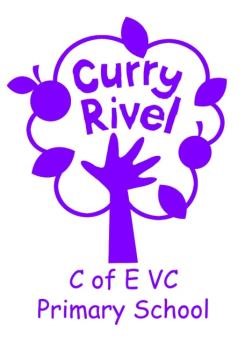          Curry Rivel C of E VC Primary School,          Church Street, Curry Rivel, Langport, TA10 0HD           	Tel: 01458 251404          	Age Range: 4-11, NOR 163 Email: curryrivelprimary@educ.somerset.gov.uk Forest School Leader vacancy  Fixed Term contract commencing 1 September 2022 Grade 12 £11.69 per hour5 hours per week term time only We are looking to recruit a Forest School Leader to provide outdoor learning / forest school sessions. The successful applicant would plan and deliver forest school and outdoor learning and wellbeing sessions with small groups of pupils, some of whom are pupils with SEND, and have EHCPs. This Forest School provision will form part of their EHCP provision.This would include facilitating a range of learning, games and skills-based activities ensuring sessions are engaging, age appropriate, fun and educational. We are looking for candidates who will have a Forest School Level 3 qualification including an up to date First Aid qualification. If you have the following skills we would love to hear from you, are you: A skilled and experienced outdoor forest school practitioner with a passion for working in the outdoors and enthusiasm to share it with others? Someone who enjoys working with children from a range of backgrounds and commitment to supporting their physical, social and emotional development through outdoor play/ forest school activities? Experienced in meeting the needs of pupils with SEND, particularly those with social, emotional and mental health needs?Skilled and knowledgeable in a range of age-appropriate outdoor activities including games and nature crafts, and able to share skills in line with good practice, policies and procedures?Closing date for applications:  	Monday 27 June 2022 Shortlisting:   	 	 	Wednesday 29 June 2022 Interviews: 	 	 	 	If you do not receive an interview invitation, please assume that you have not been shortlisted. The school has a commitment to safeguard children and all posts require a criminal background check via DBS, medical clearance and references.  